Тема: «Соединение костей нижней конечности»Убедительная просьба – ответы писать от руки (кроме тестов), проверять в каком виде вы мне отправили ваш ответ (не в перевернутом виде!), таблицы, схемы тоже от руки и, ГЛАВНОЕ, пишите своими словами, исключите книжные фразы и ссылки на Интернет сайты!При невыполнении указанных просьб вы будете иметь неудовлетворительную оценку без возможности объяснения этой оценки.Задание 1. ТЕСТИРОВАНИЕ. Укажите правильный ответ (выделить в тестах)1. ЗАДНЮЮ СТЕНКУ МАЛОГО ТАЗА ОБРАЗУЕТ1) тазовая поверхность крестца2) внутренняя поверхность тазовых костей3) крестцово-остистая связка4) задняя поверхность копчика2. ЗАДНЮЮ СТЕНКУ ПОЛОСТИ МАЛОГО ТАЗА ОГРАНИЧИВАЕТ 1) крестцово-бугорная связка2) верхние ветви лобковых костей3) нижние ветви лобковых костей4) лобковый симфиз3. БОКОВЫЕ СТЕНКИ ПОЛОСТИ МАЛОГО ТАЗА ОГРАНИЧИВАЕТ1) крестцово-остистая связка2) наружная поверхность тазовых костей3) внутренняя поверхность тазовых костей4) тазовая поверхность крестца4. СВЯЗКА ГОЛОВКИ БЕДРЕННОЙ КОСТИ ВЫПОЛНЯЕТ ФУНКЦИЮ1) тормозит сгибание в тазобедренном суставе2) удерживает головку бедренной кости в вертлужной впадине3) тормозит разгибание в тазобедренном суставе4) тормозит и ограничивает вращение кнаружи и кнутри5. БОЛЬШОЕ СЕДАЛИЩНОЕ ОТВЕРСТИЕ ОГРАНИЧЕНО1) крестцово-бугорной связкой 2) крестцово-остистой связкой3) малой седалищной вырезкой4) верхней ветвью лобковой кости 6. КРЕСТЦОВО-ПОДВЗДОШНЫЙ СУСТАВ ПО ФОРМЕ ОТНОСИТСЯ1) к плоским суставам 2) к седловидным суставам 3) к эллипсоидным суставам 4) к мыщелковым суставам7. КРЕСТЦОВО-ПОДВЗДОШНОМУ СУСТАВУ ПРИНАДЛЕЖИТ1) крестцово-бугорная связка 2) крестцово-подвздошные связки 3) крестцово-остистая связка 4) крыловидные связки8. КРЕСТЦОВО-ПОДВЗДОШНЫЙ СУСТАВ УКРЕПЛЯЕТ1) запирательная мембрана 2) крестцово-бугорная связка3) крестцово-подвздошная межкостная связка4) паховая связка9. МАЛОЕ СЕДАЛИЩНОЕ ОТВЕРСТИЕ ОГРАНИЧЕНО 1) запирательной мембраной 2) большой седалищной вырезкой 3) крестцово-бугорной связкой 4) тазовой поверхностью крестца10. САМОЙ МОЩНАЯ СВЯЗКА ТАЗОБЕДРЕННОГО СУСТАВА 1) лобково-бедренная 2) седалищно-бедренная 3) связка головки бедренной кости 4) подвздошно-бедренная 11. ТАЗОБЕДРЕННЫЙ СУСТАВ ПО ФОРМЕ ОТНОСИТСЯ1) к шаровидным 2) к седловидным 3) к блоковидным 4) к эллипсоидным 12. К ВНУТРИСУСТАВНОЙ СВЯЗКЕ ТАЗОБЕДРЕННОГО СУСТАВА ОТНОСИТСЯ1) подвздошно-бедренная связка2) круговая зона3) поперечная связка вертлужной впадины4) паховая связка13. К ВНЕСУСТАВНЫМ СВЯЗКАМ ТАЗОБЕДРЕННОГО СУСТАВА ОТНОСИТСЯ1) передняя крестообразная связка2) связка головки бедренной кости3) поперечная связка вертлужной впадины4) лобково-бедренная связка14. ТАЗОБЕДРЕННОМУ СУСТАВУ ПРИНАДЛЕЖИТ1) крестцово-бедренная связка2) паховая связка3) задняя крестообразная связка4) лобково-бедренная связка15. В МЕЖФАЛАНГОВЫХ СУСТАВАХ СТОПЫ ВОЗМОЖНЫ ДВИЖЕНИЯ1) круговые движения2) вращение3) сгибание и разгибание4) отведение и приведение16. В ОБРАЗОВАНИИ КОЛЕННОГО СУСТАВА ПРИНИМАЮТ УЧАСТИЕ 1) бедренная кость, большеберцовая кость, малая берцовая кость 2) бедренная кость, большеберцовая кость 3) бедренная кость, малая берцовая кость, надколенник4) бедренная кость, большеберцовая кость, надколенник17. В МЕЖФАЛАНГОВЫХ СУСТАВАХ КИСТИ ВОЗМОЖНЫ ДВИЖЕНИЯ1) сгибание и разгибание 2) отведение и приведение 3) круговые движения 4) вращение18. К ВНУТРИСУСТАВНЫМ ОБРАЗОВАНИЯМ КОЛЕННОГО СУСТАВА ОТНОСИТСЯ1) дугообразная подколенная связка 2) косая подколенная связка 3) поперечная связка колена 4) диски19. СГИБАНИЕ В КОЛЕННОМ СУСТАВЕ ТОРМОЗЯТ1) коллатеральные связки 2) крестообразные связки 3) крестообразные связки, сухожилие четырехглавой мышцы бедра4) коллатеральные связки, крестообразные связки20. К ВНЕСУСТАВНЫМ СВЯЗКАМ КОЛЕННОГО СУСТАВА ОТНОСИТСЯ1) поперечная связка2) передняя крестообразная связка 3) дугообразная подколенная связка4) задняя крестообразная связка21. ОСТИСТЫЕ ОТРОСТКИ ПОЗВОНКОВ СОЕДИНЕНЫ1) желтыми связками2) передней продольнай связкой3) надостистой связкой 4) задней продольной связкой22. КРЕСТООБРАЗНЫЕ СВЯЗКИ КОЛЕННОГО СУСТАВА ВЫПОЛНЯЮТ ФУНКЦИЮ1) тормозят отведение2) тормозят разгибание3) тормозят и ограничивают вращение внутрь4) тормозят и ограничивают вращение кнаружи23. ГОЛЕНОСТОПНЫЙ СУСТАВ ПО ФОРМЕ ОТНОСИТСЯ1) к седловидным суставам 2) к шаровидным суставам 3) к мыщелковым суставам 4) к блоковидным суставам24. ГОЛЕНОСТОПНЫЙ СУСТАВ ПО СТРОЕНИЮ ОТНОСИТСЯ1) к простым суставам2) к сложным суставам3) к комплексным суставам4) к комбинированным суставам25. В ОБРАЗОВАНИИ ГОЛЕНОСТОПНОГО СУСТАВА ПРИНИМАЮТ УЧАСТИЕ1) большеберцовая кость, малая берцовая кость, пяточная кость 2) большеберцовая кость, таранная кость 3) малая берцовая кость, таранная кость 4) большеберцовая кость, малая берцовая кость, таранная кость26. В БЛОКОВИДНЫХ СУСТАВАХ ВОЗМОЖНО ДВИЖЕНИЕ1) отведение и приведение 2) вращение 3) сгибание и разгибание4) круговое движение27. ПОПЕРЕЧНЫЕ ОТРОСТКИ ПОЗВОНКОВ СОЕДИНЯЮТ1) желтые связки2) передняя продольная связка3) надостистая связка4) межпоперечные связки 28. В ОБРАЗОВАНИИ ПОДТАРАННОГО СУСТАВА УЧАСТВУЕТ1) пяточная кость 2) ладьевидная кость 3) большеберцовая кость 4) малая берцовая кость29. ТАРАННО-ПЯТОЧНО-ЛАДЬЕВИДНЫЙ СУСТАВ ПО ФОРМЕ ОТНОСИТСЯ1) к плоским суставам 2) к седловидным суставам 3) к мыщелковым суставам4) к шаровидным суставам30. В ГОЛЕНОСТОПНОМ СУСТАВЕ ВОЗМОЖНЫ 1) отведение и приведение 2) сгибание и разгибание 3) сгибание и разгибание, отведение и приведение4) круговые движения31. САМОЙ МОЩНОЙ СВЯЗКОЙ НА СТОПЕ ЯВЛЯЕТСЯ1) длинная подошвенная связка2) подошвенная пяточно-кубовидная связка3) таранно-ладьевидная связка4) раздвоенная связка_________________________________________________________________Задание 2.Ситуационные задачи по теме (ответы пишем от руки!)Задача № 1.При обследовании по причине болей в области правого коленного сустава у мужчины обнаружили воспаление поднадколенниковой сумки (бурсит).1. Между какими анатомическим образованиями располагается эта сумка?2. Какие еще синовиальные сумки в области коленного сустава Вам известны?Задача № 2.У больного при обследовании выявляется возможность отчетливого смещения врачом голени кпереди/кзади при согнутом коленном суставе (симптом ―выдвижного ящика).1. Какие связки повреждены?2. Дайте анатомическое обоснование.Задача № 3.Изготавливая анатомический препарат голеностопного сустава, всегда очень легко повредить его капсулу.1. Назовите наиболее тонкие и рыхлые участки капсулы.2. При каком положении подошвы возможны боковые движения стопы?_____________________________________________________________Задание 3.Подпишите НА РИСУНКЕ размеры таза (шесть размеров)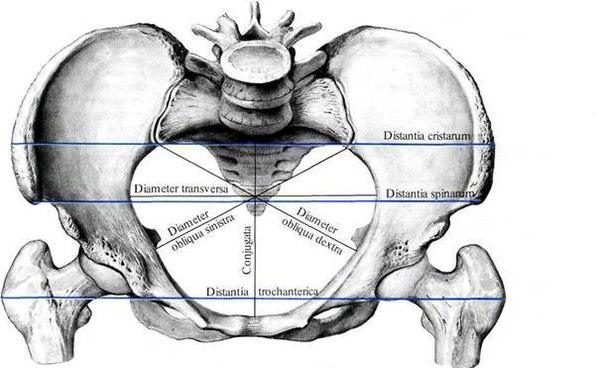 ______________________________________________________________Задание 4.1. Перечислите 5 основных элементов коленного сустава (по-латыни с описанием)2. Какие дополнительные элементы присутствуют в крестцово-подвздошном суставе? Какую функцию они в нем выполняют (опишите каждый элемент в отдельности).3. Дайте характеристику голеностопному и тазобедренному суставу.